Об утверждении Порядка учета детей, подлежащих обучению по образовательным программам дошкольного, начального общего, основного общего и среднего общего образования, на территории Бессоновского районаВ целях осуществления учета детей, подлежащих обучению по образовательным программам дошкольного, начального общего, основного общего и среднего общего образования, на территории Бессоновского района в соответствии с пунктом 1 статьи 9 и пунктом 5 статьи 63 Федерального закона от 29.12.2012 № 273-ФЗ «Об образовании в Российской Федерации», а также руководствуясь Федеральным законом от 24.06.1999 № 120 «Об основах системы профилактики безнадзорности и правонарушений несовершеннолетних» и Положением об Управлении образования Бессоновского района, ПРИКАЗЫВАЮ:Утвердить прилагаемый Порядок учета детей,  подлежащих обучению по образовательным программам дошкольного, начального общего, основного общего и среднего общего образования, на территории Бессоновского района (Приложение 1).Руководителям муниципальных бюджетных образовательных учреждений:Организовать работу по учету детей, подлежащих обучению по образовательным программам дошкольного, начального общего, основного общего и среднего общего образования, на территории Бессоновского района.Своевременно предоставлять информацию по учету детей по утверждаемым формам.Заместителю начальника Управления образования Твердунову С.А. довести данный приказ до сведения руководителей подведомственных образовательных учреждений и разместить данный приказ на официальном Интернет-сайте Управления образования. Ответственность за выполнение настоящего приказа возложить на руководителей муниципальных бюджетных образовательных учреждений Бессоновского района.Контроль за исполнением настоящего приказа оставляю за собой.Начальник Управления образования				С. Н. НазароваПОДГОТОВЛЕН:Главный специалист							Е.Г. НазароваСОГЛАСОВАН:Заместитель начальника Управления образования							С.А. Твердунов Главный специалист							В.В ЛогуноваВедущий эксперт								М.Г. Бондарева							Приложениек приказу Управления образования Бессоновского района Пензенской областиот 02.02.2015№ 22/01-09Порядок учета детей, подлежащих обучению по образовательным программам дошкольного, начального общего, основного общего и среднего общего образования на территории Бессоновского районаОбщие положения1.1. Порядок  учета детей, подлежащих обучению по образовательным программам дошкольного, начального общего, основного общего и среднего общего образования  на территории Бессоновского района  (далее Положение) определяет учет детей на территории Бессоновского района, подлежащих обучению в образовательных учреждениях, реализующих основные образовательные программы.1.2. Положение разработано в соответствии с Конституцией Российской Федерации, Федеральным законом от 29.12.2012 № 273-ФЗ «Об образовании в Российской Федерации», Федеральным законом от 24.06.1999 № 120-ФЗ «Об основах системы профилактики безнадзорности и правонарушений несовершеннолетних».1.3. Положение разработано в целях своевременного осуществления на территории Бессоновского района учета детей, подлежащих обучению по образовательным программам дошкольного, начального общего, основного общего и среднего общего образования  (далее Учет), определения порядка взаимодействия органов, учреждений, организаций, участвующих в проведении Учета.1.4. Учету подлежат все дети в возрасте от 0 лет  до 18 лет (на 01 января текущего года), зарегистрированные по месту жительства или по месту пребывания или проживающие (постоянно или временно) независимо от наличия (отсутствия) регистрации  по месту жительства (пребывания) на территории Бессоновского района, в целях обеспечения конституционного права на получение  общего образования.1.5.Требование обязательности среднего общего образования применительно к каждому конкретному обучающемуся сохраняет силу до достижения им возраста восемнадцати лет, если соответствующее образование не было получено обучающимся ранее. 1.6. Выявление и Учет детей, не получающих общего образования, осуществляется в рамках взаимодействия органов и учреждений системы профилактики безнадзорности и правонарушений несовершеннолетних в соответствии с действующим законодательством.1.7. Информация по Учету детей подлежит сбору, передаче, хранению и использованию в порядке, обеспечивающем ее конфиденциальность в соответствии с требованиями Федерального закона от 27.07.2006 №149-ФЗ «Об информации, информационных технологиях и защите информации».2. Организация работы по Учету детей	2.1. Управление  образования  Бессоновского района,  в целях обеспечения приема всех подлежащих обучению граждан, проживающих на территории Бессоновского района и имеющих право на получение образования соответствующего уровня, не позднее 1 февраля текущего года закрепляет за образовательными учреждениями территории муниципалитета.  2.2. Организацию работы по Учету детей в Бессоновского районе осуществляет муниципальное казенное учреждение Управление образования Бессоновского района. 2.3. Первичный Учет детей, подлежащих обучению, осуществляют муниципальные образовательные учреждения Бессоновского района, реализующие основные образовательные программы (далее образовательные учреждения).Образовательные учреждения организуют Учет детей, зарегистрированных и (или) фактически проживающих на территории, закрепленной за образовательными учреждениями приказом Управления образования Бессоновского района путём подомового, поквартирного обхода.2.4. Учет детей осуществляется через формирование электронной базы данных, (далее база данных) содержащей сведения о детях, подлежащих обучению, и находится (хранится) в Управлении  образования.Образовательные учреждения формируют базу данных детей, подлежащих обучению по образовательным программам дошкольного, начального общего, основного общего и среднего общего образования.2.5. В своей деятельности образовательные учреждения взаимодействуют с:-комиссией по делам несовершеннолетних и защите их прав администрации Бессоновского района (далее  КДН);- учреждениями здравоохранения;- органами внутренних дел;- местными администрациями  сельских поселений;- другими органами и учреждениями, расположенными на территории Бессоновского района в пределах своей компетенции.2.6. Источниками формирования  базы данных служат сведения и данные:2.6.1. О детях в возрасте 0-7 лет, подлежащих обучению по образовательным программам дошкольного образования.	2.6.2. О детях в возрасте  6-18 лет, подлежащих обучению по образовательным программам начального общего, основного общего и среднего общего образования  в образовательных организациях. 	2.6.3. О детях, не получающих образования по состоянию здоровья.2.6.4. О детях, не имеющих общего образования и не обучающихся в нарушение федерального законодательства.2.6.5. О детях, не посещающих или систематически пропускающих учебные занятия по неуважительным причинам.2.7. Для формирования базы данных образовательные учреждения проводят следующие мероприятия:2.7.1. Организуют подомовой и поквартирный обход на закрепленной территории в период с 15 января  по 15 февраля текущего года.2.7.2. Образовательные учреждения на основе подомового и поквартирного обхода составляют списки детей, подлежащих обучению по образовательным программам дошкольного, начального общего, основного общего и среднего общего образования (приложения 1,2,3). 2.7.3. При необходимости запрашивают сведения и данные о детях в медицинских учреждениях, местных администрациях поселений, службах и органах ЖКХ, ведущих регистрационный учет, в органах внутренних дел.  Сведения и данные, полученные образовательными учреждениями в соответствии с запросом,  используются при формировании базы данных. 2.7.4. Согласовывают списки со списочным составом детей в образовательных учреждениях.2.7.5. Создают базу данных детей по формам, утверждаемым приказом Управления образования.2.7.6. Предоставляют в Управление  образования  базу  данных о детях, проживающих на закрепленной территории и подлежащих обучению в срок до 15 февраля текущего года. 2.8. Обновление базы данных происходит  на начало учебного года  с последующим предоставлением информации в Управление образования в срок до  10 сентября. 2.9. Сведения и данные о детях, полученные Управлением образования в соответствии с настоящим Порядком, составляют информационную базу данных и используются для ее формирования и корректировки.Компетенция учреждений и организаций  по обеспечению Учетадетей3.1. Управление  образования:3.1.1. Планирует прием в образовательные учреждения, расположенные на территории  Бессоновского района, и определяет перспективы развития сети образовательных организаций, реализующих основные образовательные программы.3.1.2. Руководствуясь порядком и правилами приема в образовательные учреждения, реализующие основные общеобразовательные программы, обеспечивает прием всех граждан, проживающих на территории Бессоновского района и имеющих право на получение образования соответствующего уровня.3.1.3. Осуществляет организационно-методическое руководство Учетом детей.3.1.4. Координирует деятельность образовательных учреждений по организации обучения детей и принятию мер по сохранению контингента обучающихся и воспитанников.       	3.1.5. Формирует базы данных о детях, подлежащих обучению по образовательным программам дошкольного,  начального общего, основного общего и среднего общего образования в образовательных учреждениях. База данных о детях, подлежащих обучению по образовательным программам дошкольного образования, начального общего, основного общего и среднего общего образования в образовательных организациях, составляется к  1 марта  каждого года в электронном виде и содержит сведения о детях, проживающих в микрорайонах, закрепленных за муниципальными образовательными учреждениями;3.1.6.  В пределах своих полномочий Управление  образования:- по заявлению родителей (законных представителей) дает согласие на прием  детей на обучение по образовательным программам начального общего образования в более раннем возрасте;- совместно с КДН  и по согласию родителей (законных представителей) дает согласие об оставлении несовершеннолетним, достигшим возраста 15 лет, общеобразовательного учреждения до получения им основного общего образования;          - совместно с КДН и родителями (законными представителями) несовершеннолетнего, оставившего общеобразовательное учреждение до получения основного общего образования, в месячный срок принимает меры по продолжению освоения несовершеннолетним образовательной программы основного общего образования в иной форме обучения и с его согласия по трудоустройству;         -совместно с родителями (законными представителями) несовершеннолетнего, достигшего возраста 15 лет и отчисленного из образовательного  учреждения в качестве меры дисциплинарного взыскания, не позднее чем в месячный срок  принимает меры, обеспечивающие получение несовершеннолетним общего образования.          	3.1.7. Принимает меры по устройству детей, не получающих общего образования на обучение в подведомственные учреждения.   3.1.8. Ведет Учет несовершеннолетних, не посещающих или систематически пропускающих по неуважительным причинам занятия в образовательных учреждениях.          	3.2. Совместно с районной комиссией по делам несовершеннолетних   в рамках своей компетенции организует работу по Учету детей, выявляет в течение учебного года несовершеннолетних, не посещающих образовательные учреждения по различным причинам (неисполнение родителями своих обязанностей, трудные материальные условия, смена места жительства, др.).  Сведения о несовершеннолетних, заверенные подписью руководителя учреждения системы профилактики безнадзорности и правонарушений несовершеннолетних, предоставляются в Управление образования в трехдневный срок с момента  выявления. 	 	3.3. Общеобразовательные учреждения:	 	3.3.1. Ежегодно формируют и (или) собирают:	- списки обучающихся в данном общеобразовательном учреждении по состоянию на 5 сентября текущего года и хранят в образовательном  учреждении (приложение 4)- информационные данные об обучающихся, завершивших освоение программ основного общего образования и продолжающих обучение с получением среднего общего образования на территории Пензенской области и за её пределами в общеобразовательных организациях, профессиональных образовательных организациях  на основе справок о зачислении (обучении) обучающихся;- информационные данные об обучающихся, завершивших освоение программ основного общего образования и не продолжающих обучение с получением среднего общего образования;- списки детей по состоянию на 1 марта текущего года, проживающих на территории, закрепленной за образовательным учреждением, которым к 1 сентября следующего года исполняется 6-6,5 лет, используются для своевременного контроля руководителем образовательной организации за получением детьми начального общего образования (приложение 5).3.3.2. В срок до 10 сентября текущего года на основании повторного мониторинга по Учету детей на закрепленной территории предоставляют в Управление образования информацию:	- о детях, проживающих на территории микрорайона образовательного учреждения, не приступивших к обучению соответствующего уровня;	- об обучающихся учреждения, не приступивших к занятиям по установленной форме (приложение 6);  - сведения о детях-инвалидах по состоянию на 5 сентября текущего года, проживающих в микрорайонах, закрепленных за муниципальными образовательными учреждениями, которые используются для Учета детей, не получающих образования по состоянию здоровья. Списки, сведения и данные о детях,  предоставляемые в Управление  образования на бумажных носителях, заверяются подписью  руководителя и печатью учреждения.  3.3.3. Выявляют несовершеннолетних, находящихся в социально опасном положении, а также не посещающих или систематически пропускающих по неуважительным причинам занятия в образовательных учреждениях, принимают меры по их воспитанию и получению ими общего образования. Ежемесячно 30 числа составляют списки обучающихся, пропустивших занятия без уважительных причин, и предоставляют их в Управление  образования (приложение 7).3.3.4. Ведут документацию по Учету и движению обучающихся (включая вопросы приема, перевода, выбытия, отчисления) и информируют Управление образования о детях, выбывающих из образовательного учреждения   либо принимаемых в образовательное учреждение в течение учебного года (за каждую четверть и за учебный год) (приложения 8,9).3.3.5. Осуществляют систематический контроль за посещением занятий обучающимися, ведут индивидуальную профилактическую работу с обучающимися, имеющими проблемы в поведении, обучении, развитии и социальной адаптации.3.3.6. С согласия КДН и с учетом мнения родителей (законных представителей) принимают решение об отчислении обучающегося, достигшего возраста 15 лет и не получившего основного общего образования, как меры дисциплинарного взыскания из общеобразовательного учреждения. Решение об отчислении детей-сирот и детей, оставшихся без попечения родителей, принимается с согласия комиссии по делам несовершеннолетних и защите их прав и органа опеки и попечительства.3.3.7. Информируют незамедлительно Управление  образования об отчислении обучающегося из общеобразовательного учреждения. 3.3.8. Принимают меры к получению несовершеннолетними, проживающими на  закрепленной за общеобразовательными учреждениями территории, образования соответствующего уровня.         	3.4. Руководители образовательных учреждений несут ответственность за: - достоверность сведений по Учету детей, направляемых в  Управление  образования;- ненадлежащее ведение и   хранение документации по Учету и движению воспитанников, обучающихся;- нарушение конфиденциальности информации о детях, их родителях (законных представителях), в том  числе об их персональных данных.4. Заключительное положение4.1. Изменения в настоящий Порядок вносятся и утверждаются приказом Управления образования Бессоновского района, в том числе в случае соответствующих изменений действующего законодательства Российской Федерации.Приложение № 1 к Порядку учета детей, подлежащих обучению по образовательным программам дошкольного, начального общего, основного общего и среднего общего образования на территории Бессоновского районаСВЕДЕНИЯоб учете детей в возрасте от 0 до 18 лет, проживающих в микрорайоне, закрепленном за ____________________________________________                                                                                         (наименование образовательного учреждения). Общий списокРуководитель_________________  /_____________________/                               (подпись)                                                 (расшифровка подписи)М.П.Приложение № 2к Порядку учета детей, подлежащих обучению по образовательным программам дошкольного, начального общего, основного общего и среднего общего образования на территории Бессоновского районаИНФОРМАЦИЯоб учете детей в возрасте от 0 до 18 лет, проживающих на территории, закрепленной  за муниципальным образовательным учреждением по состоянию на 15.02.201__ г. Руководитель_________________  /_____________________/                               (подпись)                                                 (расшифровка подписи)М.П.Приложение № 3к Порядку учета детей, подлежащих обучению по образовательным программам дошкольного, начального общего, основного общего и среднего общего образования на территории Бессоновского районаСведения о количестве детей по возрасту и годам рождения, проживающих на территории, закрепленной  за муниципальным образовательным учреждением__________________________________Итого: детейРуководитель_________________  /_____________________/                               (подпись)                                                 (расшифровка подписи)М.П.Приложение № 4к Порядку учета детей, подлежащих обучению по образовательным программам дошкольного, начального общего, основного общего и среднего общего образования на территории Бессоновского районаОбщий список обучающихся в__________________________________________________________(наименование общеобразовательного учреждения)Руководитель_________________  /_____________________/                               (подпись)                                                 (расшифровка подписи)М.П.Приложение № 5к Порядку учета детей, подлежащих обучению по образовательным программам дошкольного, начального общего, основного общего и среднего общего образования на территории Бессоновского районаСведения о детях, достигших 6 - 6,5 лет на 1 сентября текущего года__________________________________________________________________________(наименование образовательного учреждения)Руководитель_________________  /_____________________/                               (подпись)                                                 (расшифровка подписи)М.П.Приложение 6 к Порядку учета детей, подлежащих обучению по образовательным программам дошкольного, начального общего, основного общего и среднего общего образования на территории Бессоновского района Информация об обучающихся, не приступивших к занятиям Руководитель_________________  /_____________________/                               (подпись)                                                 (расшифровка подписи)М.П.Приложение 7  к Порядку учета детей, подлежащих обучению по образовательным программам дошкольного, начального общего, основного общего и среднего общего образования на территории Бессоновского района Список учащихся, систематически пропускающих или длительное время не посещающих занятия без уважительных причин Руководитель_________________  /_____________________/                               (подпись)                                                 (расшифровка подписи)М.П.Приложение 8  к Порядку учета детей, подлежащих обучению по образовательным программам дошкольного, начального общего, основного общего и среднего общего образования на территории Бессоновского района Сведенияо детях, поступивших на обучение в __________________________________________________________(наименование общеобразовательного учреждения)в течение ______________ (представляется по окончании каждой четверти)Руководитель_________________  /_____________________/                               (подпись)                                                 (расшифровка подписи)М.П.Приложение 9  к Порядку учета детей, подлежащих обучению по образовательным программам дошкольного, начального общего, основного общего и среднего общего образования на территории Бессоновского района Сведенияо детях, выбывших, отчисленных __________________________________________________________(наименование общеобразовательного учреждения)в течение _____________(представляется по окончании каждой четверти)Руководитель_________________  /_____________________/                               (подпись)                                                 (расшифровка подписи)М.П.Приложение  10 к Порядку учета детей, подлежащих обучению по образовательным программам дошкольного, начального общего, основного общего и среднего общего образования на территории Бессоновского района 	Статистический анализ МБОУ СОШ № ________по учету несовершеннолетних, не посещающих или систематически пропускающих по неуважительным причинам занятия Приложение 11к Порядкеу учета детей, подлежащих обучению по образовательным программам дошкольного, начального общего, основного общего и среднего общего образования на территории Бессоновского района Карта «Учет несовершеннолетнего, не посещающего учебные занятия по  неуважительной причине»МБОУ  СОШ ____________________________ Сведения   о несовершеннолетнем:1. Ф.И.О (полностью) ___________________________________________________________2. Дата рождения (число, месяц, год)   _____________________________________________3. Школа (последнее место учебы) _______________ дата поступления ________________4. В каком  классе обучается   _________________5. В каком классе должен обучаться  по возрасту __________________6. (Заполняется одна  из граф)7. Причина не посещения  (подчеркнуть или дополнить)____________________________________________________________________________________________________________________________трудности в обучении,   повторный(ые) курс(ы) обучения, стойкая неуспеваемость, препятствие родителей, жестокое обращение в семье, находится в розыске, склонен к бродяжничеству, конфликт с родителями, одноклассниками, педагогами,  переход в новую школу, не желает учиться,  хочет (вынужден) работать, 8. Перечислить в каких школах  ранее обучался   (№ школы, класс)_______________________________________________________________9. На учете в КДН (подчеркнуть) несовершеннолетний/семья ___________________           (дата постановки)Основание постановки на учет КДН _____________________________________________________________________________ 10. На учете в ПДН_____________________________________________________                                                                                             (дата постановки)Основание  постановки на учет ПДН  (подчеркнуть или написать):______________________________________________   бродяжничество, употребление спиртных напитков, наркотических и психотропных веществ, условно осужден, антиобщественное поведение,  драка и др.II.  Место проживания:1. Адрес регистрации  __________________________________________________________                             (населенный пункт, улица, дом, корпус, квартира, телефон)2.Адрес фактического проживания   ____________________________________________                             (населенный пункт, улица, дом, корпус, квартира, телефон)3.Адрес последнего проживания (без места жительства) _________________________(населенный пункт, улица, дом, корпус, квартира, телефон)II. Условия проживания ребенкаПроживает (подчеркнуть или дописать):с родителями; с матерью или отцом; с опекуном, попечителем; с отчимом, мачехой;  в приемной семье;  в государственном учреждении; с другими членами семьи; с посторонними людьми;    _____________________________________________________________________________Социально-бытовые условия (подчеркнуть или дописать):Созданы благоприятные условия для проживания, нет условий для обучения и отдыха (в квартире грязь, нет постельного белья, нет мебели, нет еды, нахождение посторонних лиц в нетрезвом состоянии), квартира или ее часть сдается в наем,  _______________________________________________________________________________________________________________________________________________________________________________________________________________________________________III.Социальный статус семьи  (подчеркнуть или дописать):Малообеспеченная,  многодетная, находящаяся  в социально опасном положении, полная, неполная, в разводе, мать-одиночка, вдова/вдовец,  вторичный брак  матери/отца, беженцы, вынужденные переселенцы  ___________________________________________________________________________   IV. Статус родителей (подчеркнуть или дописать):Инвалиды (мать, отец),   ограничены в правах (мать, отец), лишены  родительских прав (мать-отец), безработные (мать, отец)   ___________________________________________________ __________________________________________________________________________________________________________________________________________________________V. Образ жизни родителей (подчеркнуть или дописать):Злоупотребляют спиртные напитки (мать, отец),  наркотические вещества (мать, отец);  ведут антиобщественный образ жизни (мать, отец);  уклоняются от воспитания детей (мать, отец);  жестоко обращаются с детьми;   состоят на учете в ОМВД (мать, отец), состоят на учете в или КДН (мать, отец);  находится в  местах лишения свободы (мать, отец,  другие члены семьи);  не  справляются с воспитанием,  ведут замкнутый образ жизни, ухаживают за больными родителями, детьми-инвалидами; много времени уделяют работе (мать, отец);  заботятся о ребенке (мать, отец) __________________________________________________________________________ ______________________________________________________________________________VI. Количество  детей в семье1. Количество детей  до 18 лет ___________________________________________________________________________                                                      (указать годы рождения)2. В каких учреждениях обучаются или воспитываются ____________________________________________________________________________   (указать номера учреждений)Меры, принятые образовательным учреждением  по состоянию на 15 .02. 201__ года.(обращения школы в Комиссию по делам несовершеннолетних и защите их прав, органы опеки и попечительства, в органы внутренних дел, органы здравоохранения, Управление образования, органы социальной защиты населения, прокуратуру)      Руководитель___________________________________                                   (Подпись)                (расшифровка подписи)Исп. __________________________                                                  Тел. _________________                                   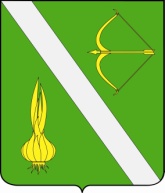 УПРАВЛЕНИЕ ОБРАЗОВАНИЯ БЕССОНОВСКОГО РАЙОНАПЕНЗЕНСКОЙ ОБЛАСТИП Р И К А ЗУПРАВЛЕНИЕ ОБРАЗОВАНИЯ БЕССОНОВСКОГО РАЙОНАПЕНЗЕНСКОЙ ОБЛАСТИП Р И К А ЗУПРАВЛЕНИЕ ОБРАЗОВАНИЯ БЕССОНОВСКОГО РАЙОНАПЕНЗЕНСКОЙ ОБЛАСТИП Р И К А ЗУПРАВЛЕНИЕ ОБРАЗОВАНИЯ БЕССОНОВСКОГО РАЙОНАПЕНЗЕНСКОЙ ОБЛАСТИП Р И К А З02.02.201522/01-09с. Бессоновка№№пп Ф.И.О.ПолДата рожденияКлассГде обучается Посещает ДОУ(какое)Не получает образование по состоянию здоровья (полные данные  ребенка и копия мед.заключения)Не имеет основного  общего образования   и не обучается (с указанием   имеющегося образования)Не имеет среднего общего образования и не обучаетсяДомашний адрес1234567891011№№ппКритерии показателейПоказатели1231Общеобразовательное учреждение2Проживает в микрорайоне, закрепленных за ОУ, всего детей3Учатся в данном ОУ4Учатся в других ОУ (каких, сколько)5Посещают ДОУ6Не получают образование по состоянию здоровья 7Не имеют основного общего образования и не обучаются 8Не посещают ДОУ9Не имеют среднего общего образования и не обучаются 	возрастГод рождения.количестводо 1 года1год2 года3года4года5 лет6 лет7 лет8 лет9 лет10 лет11 лет12 лет13 лет14 лет15 лет16 лет17 лет18 лет№ФИО учащегосяДата рожденияПолАдрес фактического проживанияСоциальный статус  (многодетные, малообечпеченные, неполные семьи, инвалиды (дети, родители))Дата зачисленияЛичное делоКласс/литер123456789№  п/пФ.И.О. ребенкаДата  рожденияАдрес места жительстваОтметка о выбытии воспитанника или продолжении пребывания в ДОУПредполагаемое ОУдля поступления в 1 класс123456№ Ф.И.О.(полностью)Наименование образовательного  учрежденияКлассДата рожденияАдрес проживанияПричины, по которым ребенок не приступил к занятиямПринятые меры№Ф.И.О. обучающегося, класс, дата рождения(полностью)Домашний адресПричина пропусков учебных занятий, с какого времени не посещает ОУ.Принятые меры(дата, исх. номер обращения, место обращения)РезультатРезультатДатапостановки на учетНе посещающие занятияНе посещающие занятияНе посещающие занятияНе посещающие занятияНе посещающие занятияНе посещающие занятияНе посещающие занятияНе посещающие занятия  Систематически пропускающие учебные занятия  Систематически пропускающие учебные занятия  Систематически пропускающие учебные занятия  Систематически пропускающие учебные занятия  Систематически пропускающие учебные занятия  Систематически пропускающие учебные занятия  Систематически пропускающие учебные занятия  Систематически пропускающие учебные занятия№п/пФИОДатарожденияВ какомклассе обучается учащийсяОткудаприбылИнформация обученике (инвалид,опекаемый, состоитна учёте в ПДН)С какого времени обучается (дата и номерприказа)1234567№п/пФИОДатарожденияИз какого класса выбылВ какое ООУ выбылПричина выбытияИнформация обученике (инвалид, опекаемый, состоитна учёте в ПДН)Наличие документа, подтверждающего место нахождения обучающегося (справка № __ от____)Основание внесениясведений(дата и номерприказа123456789кол-во уч-ся6-15 леткол-во уч-ся16-18 летСостояло  на учете   несовершеннолетних, не посещающих или систематически пропускающих по неуважительным причинам занятия в образовательном учреждении  Состояло  на учете   несовершеннолетних, не посещающих или систематически пропускающих по неуважительным причинам занятия в образовательном учреждении  Состояло  на учете   несовершеннолетних, не посещающих или систематически пропускающих по неуважительным причинам занятия в образовательном учреждении  Состояло  на учете   несовершеннолетних, не посещающих или систематически пропускающих по неуважительным причинам занятия в образовательном учреждении  Состояло  на учете   несовершеннолетних, не посещающих или систематически пропускающих по неуважительным причинам занятия в образовательном учреждении  Состояло  на учете   несовершеннолетних, не посещающих или систематически пропускающих по неуважительным причинам занятия в образовательном учреждении  Состояло  на учете   несовершеннолетних, не посещающих или систематически пропускающих по неуважительным причинам занятия в образовательном учреждении  Состояло  на учете   несовершеннолетних, не посещающих или систематически пропускающих по неуважительным причинам занятия в образовательном учреждении  Из них: не посещали занятияИз них: не посещали занятияИз них: не посещали занятияИз них: не посещали занятияИз них: не посещали занятияИз них: не посещали занятия- до 1 месяца - до 1 месяца Из них: не посещали занятияИз них: не посещали занятияИз них: не посещали занятияИз них: не посещали занятияИз них: не посещали занятияИз них: не посещали занятия- до 3 месяцев- до 3 месяцевИз них: не посещали занятияИз них: не посещали занятияИз них: не посещали занятияИз них: не посещали занятияИз них: не посещали занятияИз них: не посещали занятия- до 6 месяцев- до 6 месяцевИз них: не посещали занятияИз них: не посещали занятияИз них: не посещали занятияИз них: не посещали занятияИз них: не посещали занятияИз них: не посещали занятия- до 1 года- до 1 годаИз них: не посещали занятияИз них: не посещали занятияИз них: не посещали занятияИз них: не посещали занятияИз них: не посещали занятияИз них: не посещали занятия- более года - более года Из них: не посещали занятияИз них: не посещали занятияИз них: не посещали занятияИз них: не посещали занятияИз них: не посещали занятияИз них: не посещали занятия- ранее не обучались - ранее не обучались Из них: Из них: Из них: В результате принятых мер приступили к обучениюВ результате принятых мер приступили к обучениюВ результате принятых мер приступили к обучениюВ результате принятых мер приступили к обучениюВ результате принятых мер приступили к обучениюИз них: Из них: Из них: -в своей школе-в своей школе-в своей школе-в своей школе-в своей школеИз них: Из них: Из них: - переведены   в другую школу- переведены   в другую школу- переведены   в другую школу- переведены   в другую школу- переведены   в другую школуИз них: Из них: Из них: - в   школе-интернате, санаторно-лесной школе- в   школе-интернате, санаторно-лесной школе- в   школе-интернате, санаторно-лесной школе- в   школе-интернате, санаторно-лесной школе- в   школе-интернате, санаторно-лесной школеИз них: Из них: Из них: - в специальной (коррекционной) школе и школе-интернате- в специальной (коррекционной) школе и школе-интернате- в специальной (коррекционной) школе и школе-интернате- в специальной (коррекционной) школе и школе-интернате- в специальной (коррекционной) школе и школе-интернатеИз них: Из них: Из них: - в вечерней  школе- в вечерней  школе- в вечерней  школе- в вечерней  школе- в вечерней  школеИз них: Из них: Из них: В т.ч. изменена форма обученияВ т.ч. изменена форма обученияВ т.ч. изменена форма обученияВ т.ч. изменена форма обучения- экстернатИз них: Из них: Из них: В т.ч. изменена форма обученияВ т.ч. изменена форма обученияВ т.ч. изменена форма обученияВ т.ч. изменена форма обучения- семейнаяИз них: Из них: Из них: В т.ч. изменена форма обученияВ т.ч. изменена форма обученияВ т.ч. изменена форма обученияВ т.ч. изменена форма обучения- индивидуальная Из них: Из них: Из них: - колледж- колледж- колледж- колледж- колледжИз них: Из них: Из них: - трудоустроены- трудоустроены- трудоустроены- трудоустроены- трудоустроеныИз них: Из них: Из них: - отчислены  по достижению возраста 18 лет- отчислены  по достижению возраста 18 лет- отчислены  по достижению возраста 18 лет- отчислены  по достижению возраста 18 лет- отчислены  по достижению возраста 18 летИз них: Из них: Из них: - осуждены- осуждены- осуждены- осуждены- осужденыИз них: Из них: Из них: Другие причины (указать какие)Другие причины (указать какие)Другие причины (указать какие)Другие причины (указать какие)Другие причины (указать какие)Из них: Из них: Из них:  Состоит  на учете  несовершеннолетних, не посещающих или систематически пропускающих по неуважительным причинам занятия в образовательном учреждении  Состоит  на учете  несовершеннолетних, не посещающих или систематически пропускающих по неуважительным причинам занятия в образовательном учреждении  Состоит  на учете  несовершеннолетних, не посещающих или систематически пропускающих по неуважительным причинам занятия в образовательном учреждении  Состоит  на учете  несовершеннолетних, не посещающих или систематически пропускающих по неуважительным причинам занятия в образовательном учреждении  Состоит  на учете  несовершеннолетних, не посещающих или систематически пропускающих по неуважительным причинам занятия в образовательном учреждении  Состоит  на учете  несовершеннолетних, не посещающих или систематически пропускающих по неуважительным причинам занятия в образовательном учреждении  Состоит  на учете  несовершеннолетних, не посещающих или систематически пропускающих по неуважительным причинам занятия в образовательном учреждении  Состоит  на учете  несовершеннолетних, не посещающих или систематически пропускающих по неуважительным причинам занятия в образовательном учреждении Образование. Никогда не посещали школу, не имеют образования (указать фамилии)Образование. Никогда не посещали школу, не имеют образования (указать фамилии)Образование. Никогда не посещали школу, не имеют образования (указать фамилии)Образование. Никогда не посещали школу, не имеют образования (указать фамилии)Образование. Никогда не посещали школу, не имеют образования (указать фамилии)Образование. Никогда не посещали школу, не имеют образования (указать фамилии)Образование. Никогда не посещали школу, не имеют образования (указать фамилии)Образование. Никогда не посещали школу, не имеют образования (указать фамилии)Имеют только начальное образованиеИмеют только начальное образованиеИмеют только начальное образованиеИмеют только начальное образованиеИмеют только начальное образованиеИмеют только начальное образованиеИмеют только начальное образованиеИмеют только начальное образованиеНе имеют основного общего образованияНе имеют основного общего образованияНе имеют основного общего образованияНе имеют основного общего образованияНе имеют основного общего образованияНе имеют основного общего образованияНе имеют основного общего образованияНе имеют основного общего образования                     Не желает учиться по причинам:                     Не желает учиться по причинам:                     Не желает учиться по причинам:                     Не желает учиться по причинам:                     Не желает учиться по причинам:                     Не желает учиться по причинам:                     Не желает учиться по причинам:- трудности в освоении учебных предметов,  второгодничество- трудности в освоении учебных предметов,  второгодничество- трудности в освоении учебных предметов,  второгодничество- трудности в освоении учебных предметов,  второгодничество- трудности в общении со сверстниками - трудности в общении со сверстниками - трудности в общении со сверстниками - трудности в общении со сверстниками - трудности в общении с педагогами- трудности в общении с педагогами- трудности в общении с педагогами- трудности в общении с педагогами- конфликты с родителями- конфликты с родителями- конфликты с родителями- конфликты с родителями- совершают самовольные уходы из дома- совершают самовольные уходы из дома- совершают самовольные уходы из дома- совершают самовольные уходы из домаРодители препятствуют обучению (указать фамилии)Родители препятствуют обучению (указать фамилии)Родители препятствуют обучению (указать фамилии)Родители препятствуют обучению (указать фамилии)Родители препятствуют обучению (указать фамилии)Родители препятствуют обучению (указать фамилии)Родители препятствуют обучению (указать фамилии)Родители уклоняются от воспитания детей Родители уклоняются от воспитания детей Родители уклоняются от воспитания детей Родители уклоняются от воспитания детей Родители уклоняются от воспитания детей Родители уклоняются от воспитания детей Родители уклоняются от воспитания детей Жестокое обращение родителей  (указать фамилии)Жестокое обращение родителей  (указать фамилии)Жестокое обращение родителей  (указать фамилии)Жестокое обращение родителей  (указать фамилии)Жестокое обращение родителей  (указать фамилии)Жестокое обращение родителей  (указать фамилии)Жестокое обращение родителей  (указать фамилии)Семья находится в розыскеСемья находится в розыскеСемья находится в розыскеСемья находится в розыскеСемья находится в розыскеСемья находится в розыскеСемья находится в розыскеСменили место жительство, выехали за пределы населенного пунктаСменили место жительство, выехали за пределы населенного пунктаСменили место жительство, выехали за пределы населенного пунктаСменили место жительство, выехали за пределы населенного пунктаСменили место жительство, выехали за пределы населенного пунктаСменили место жительство, выехали за пределы населенного пунктаСменили место жительство, выехали за пределы населенного пунктаС временной регистрацией выехали без документовС временной регистрацией выехали без документовС временной регистрацией выехали без документовС временной регистрацией выехали без документовС временной регистрацией выехали без документовС временной регистрацией выехали без документовС временной регистрацией выехали без документовДругие причины (указать какие)Другие причины (указать какие)Другие причины (указать какие)Другие причины (указать какие)Другие причины (указать какие)Другие причины (указать какие)Другие причины (указать какие)Несовершеннолетние состоят на учете в ПДН, КДННесовершеннолетние состоят на учете в ПДН, КДННесовершеннолетние состоят на учете в ПДН, КДННесовершеннолетние состоят на учете в ПДН, КДННесовершеннолетние состоят на учете в ПДН, КДННесовершеннолетние состоят на учете в ПДН, КДННесовершеннолетние состоят на учете в ПДН, КДН- за бродяжничество- за бродяжничество- за бродяжничество- за употребление спиртных напитков- за употребление спиртных напитков- за употребление спиртных напитков- за употребление психоактивных веществ - за употребление психоактивных веществ - за употребление психоактивных веществ - за совершение правонарушений и преступлений- за совершение правонарушений и преступлений- за совершение правонарушений и преступлений- другие основания (указать какие)- другие основания (указать какие)- другие основания (указать какие)Проживают: в семьях,  находящихся в социально опасном положении (указать фамилии)Проживают: в семьях,  находящихся в социально опасном положении (указать фамилии)Проживают: в семьях,  находящихся в социально опасном положении (указать фамилии)Проживают: в семьях,  находящихся в социально опасном положении (указать фамилии)Проживают: в семьях,  находящихся в социально опасном положении (указать фамилии)Проживают: в семьях,  находящихся в социально опасном положении (указать фамилии)Проживают: в семьях,  находящихся в социально опасном положении (указать фамилии)в учреждениях для детей-сирот (указать фамилии)в учреждениях для детей-сирот (указать фамилии)в учреждениях для детей-сирот (указать фамилии)в учреждениях для детей-сирот (указать фамилии)в учреждениях для детей-сирот (указать фамилии)в учреждениях для детей-сирот (указать фамилии)в учреждениях для детей-сирот (указать фамилии)в социальных приютах  (указать фамилии)в социальных приютах  (указать фамилии)в социальных приютах  (указать фамилии)в социальных приютах  (указать фамилии)в социальных приютах  (указать фамилии)в социальных приютах  (указать фамилии)в социальных приютах  (указать фамилии)с опекуном или попечителем (указать фамилии)с опекуном или попечителем (указать фамилии)с опекуном или попечителем (указать фамилии)с опекуном или попечителем (указать фамилии)с опекуном или попечителем (указать фамилии)с опекуном или попечителем (указать фамилии)с опекуном или попечителем (указать фамилии)Принятые меры в течение  учебного годаПринятые меры в течение  учебного годаПринятые меры в течение  учебного годаПринятые меры в течение  учебного годаПринятые меры в течение  учебного годаПринятые меры в течение  учебного годаПринятые меры в течение  учебного годаПринятые меры в течение  учебного годаНаправлено обращений / получено ответов:  Направлено обращений / получено ответов:  Направлено обращений / получено ответов:  Направлено обращений / получено ответов:  Направлено обращений / получено ответов:  Направлено обращений / получено ответов:  Направлено обращений / получено ответов:  Направлено обращений / получено ответов:  Из них:Из них: Прокуратуру Прокуратуру Прокуратуру Прокуратуру Прокуратуру ПрокуратуруИз них:Из них: КДН  КДН  КДН  КДН  КДН  КДН Из них:Из них: ПДН ПДН ПДН ПДН ПДН ПДНИз них:Из них: органы опеки и попечительства органы опеки и попечительства органы опеки и попечительства органы опеки и попечительства органы опеки и попечительства органы опеки и попечительстваИз них:Из них: органы и учреждения социальной защиты органы и учреждения социальной защиты органы и учреждения социальной защиты органы и учреждения социальной защиты органы и учреждения социальной защиты органы и учреждения социальной защитыИз них:Из них: органы и учреждения здравоохранения органы и учреждения здравоохранения органы и учреждения здравоохранения органы и учреждения здравоохранения органы и учреждения здравоохранения органы и учреждения здравоохраненияИз них:Из них: органы труда и занятости органы труда и занятости органы труда и занятости органы труда и занятости органы труда и занятости органы труда и занятостиОрганизовано психолого-педагогическое сопровождение подростка и семьиОрганизовано психолого-педагогическое сопровождение подростка и семьиОрганизовано психолого-педагогическое сопровождение подростка и семьиОрганизовано психолого-педагогическое сопровождение подростка и семьиОрганизовано психолого-педагогическое сопровождение подростка и семьиОрганизовано психолого-педагогическое сопровождение подростка и семьиОрганизовано психолого-педагогическое сопровождение подростка и семьиОрганизовано психолого-педагогическое сопровождение подростка и семьиЗаслушано на заседании КДН на получение общего образованияЗаслушано на заседании КДН на получение общего образованияЗаслушано на заседании КДН на получение общего образованияЗаслушано на заседании КДН на получение общего образованияЗаслушано на заседании КДН на получение общего образованияЗаслушано на заседании КДН на получение общего образованияЗаслушано на заседании КДН на получение общего образованияЗаслушано на заседании КДН на получение общего образованияСистематически пропускает занятияНе посещает школуЗа отчетный период пропущено суммарно__________ учебных дней,   ________ уроков	(указать количество)С какого времени не обучается ________________________________________             (дата последнего посещения занятий)Обращение школы (название организации, дата, исходящий номер)Ответ(дата, исходящий номер)Краткое изложение о принятых мерах той организацией, в которую обратилась школа